Attachment K:IRB approval for Data Collection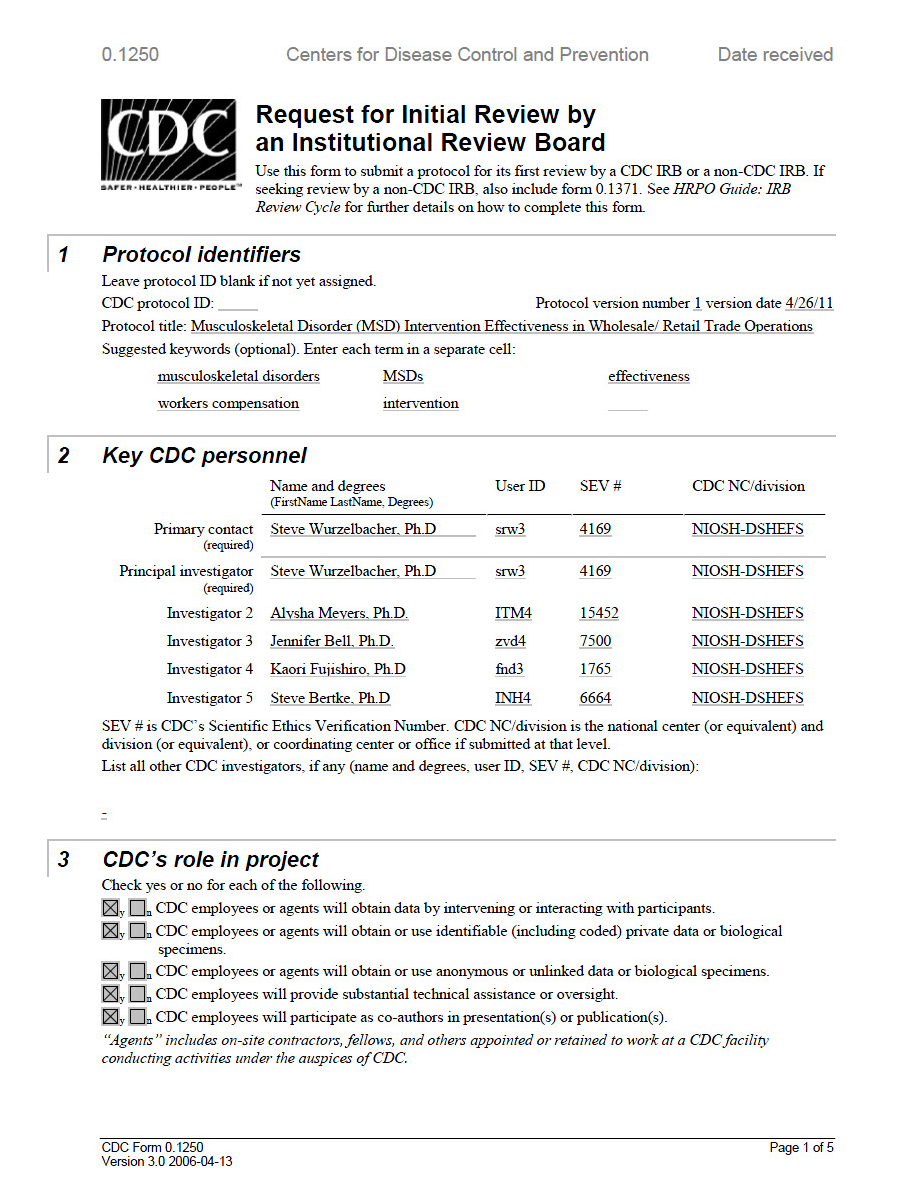 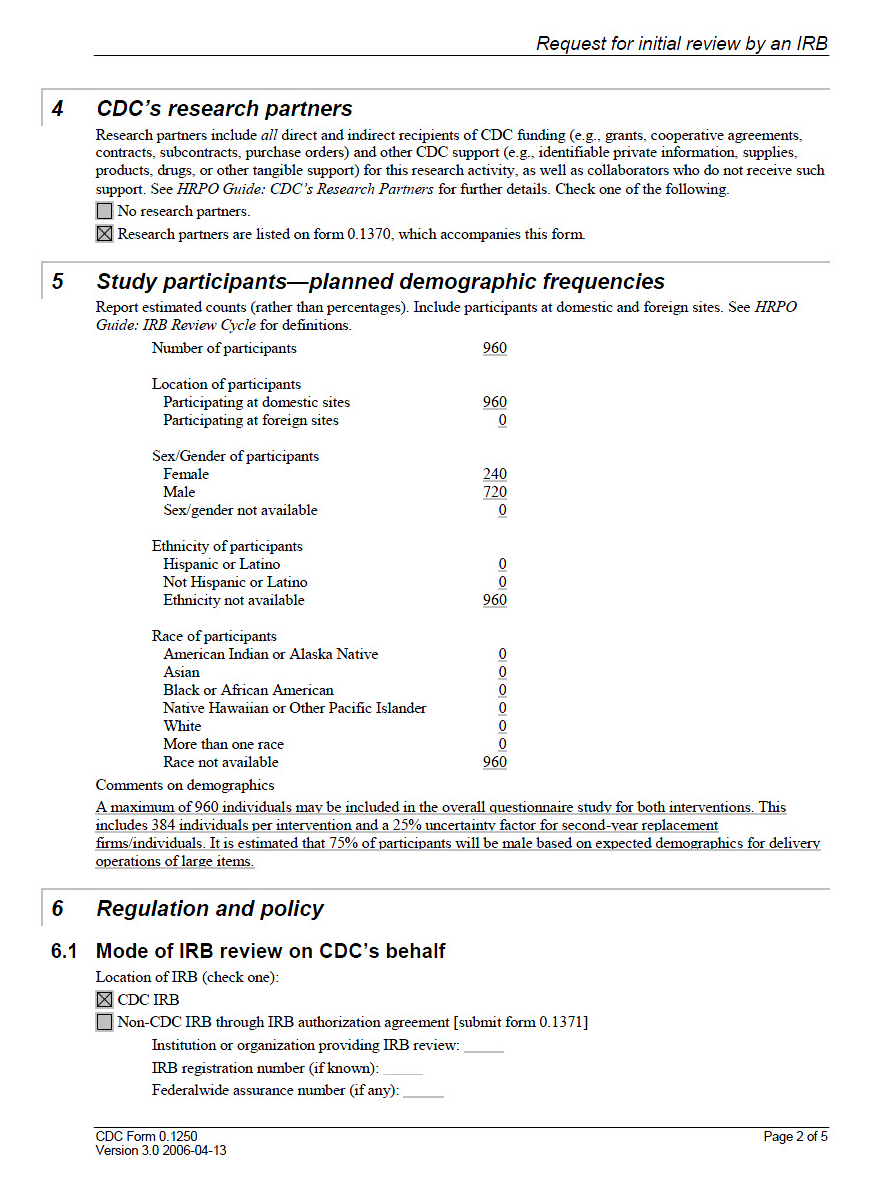 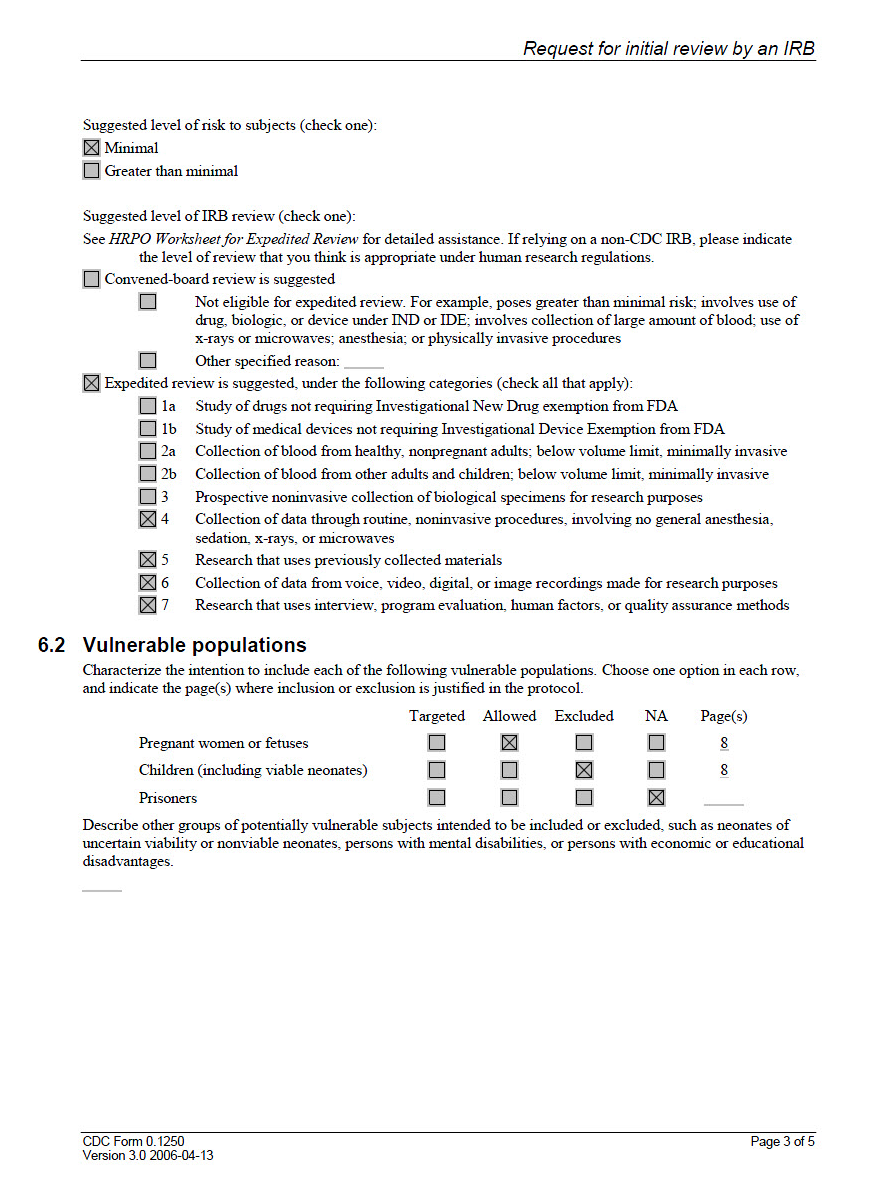 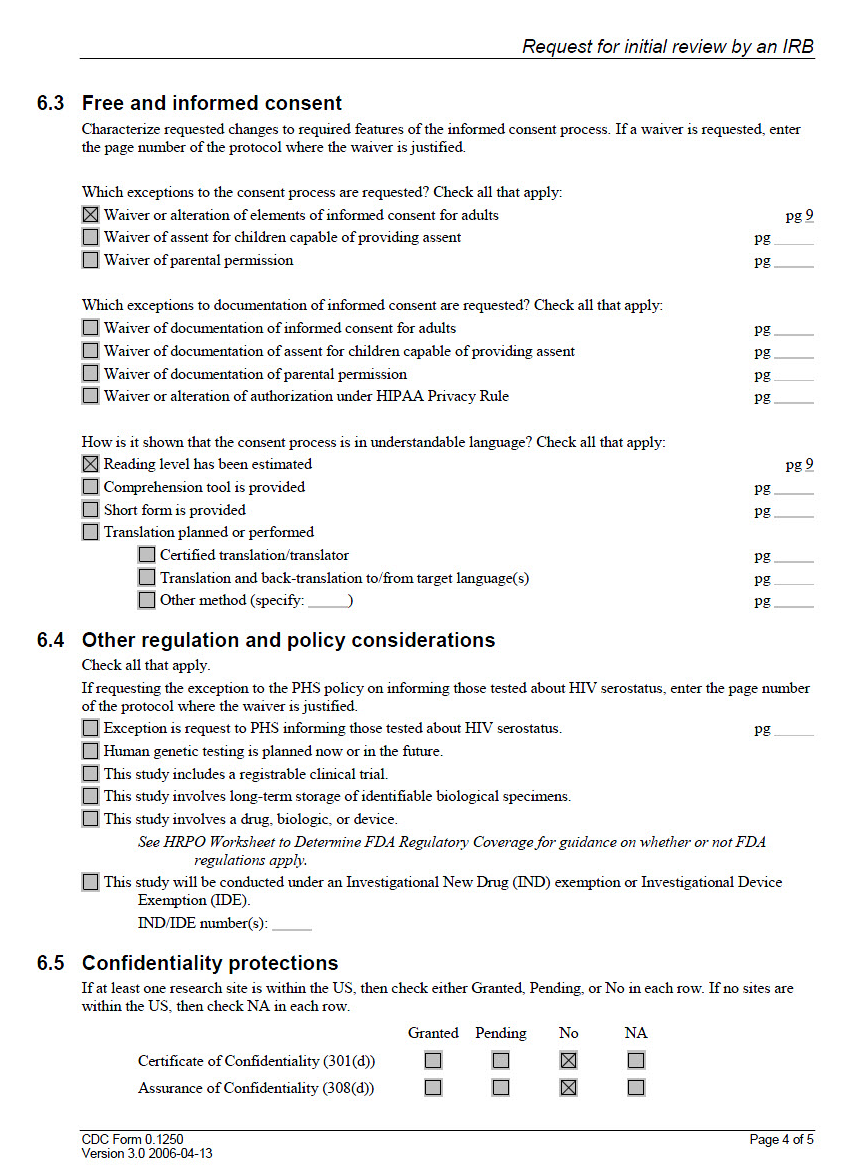 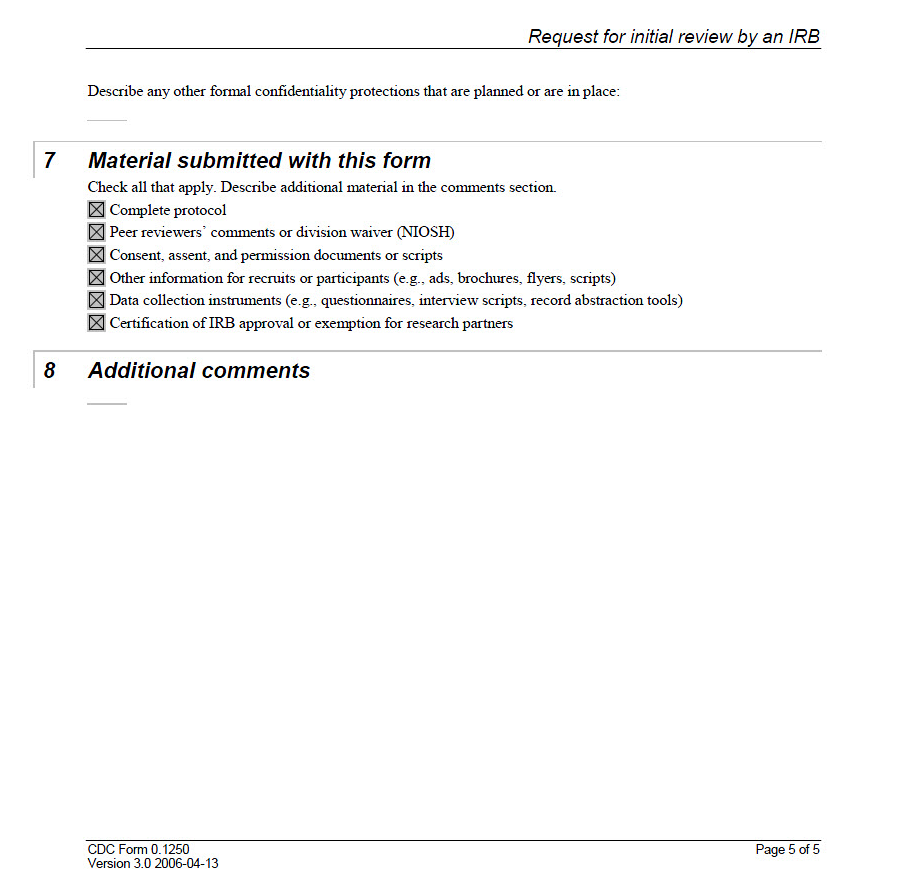 